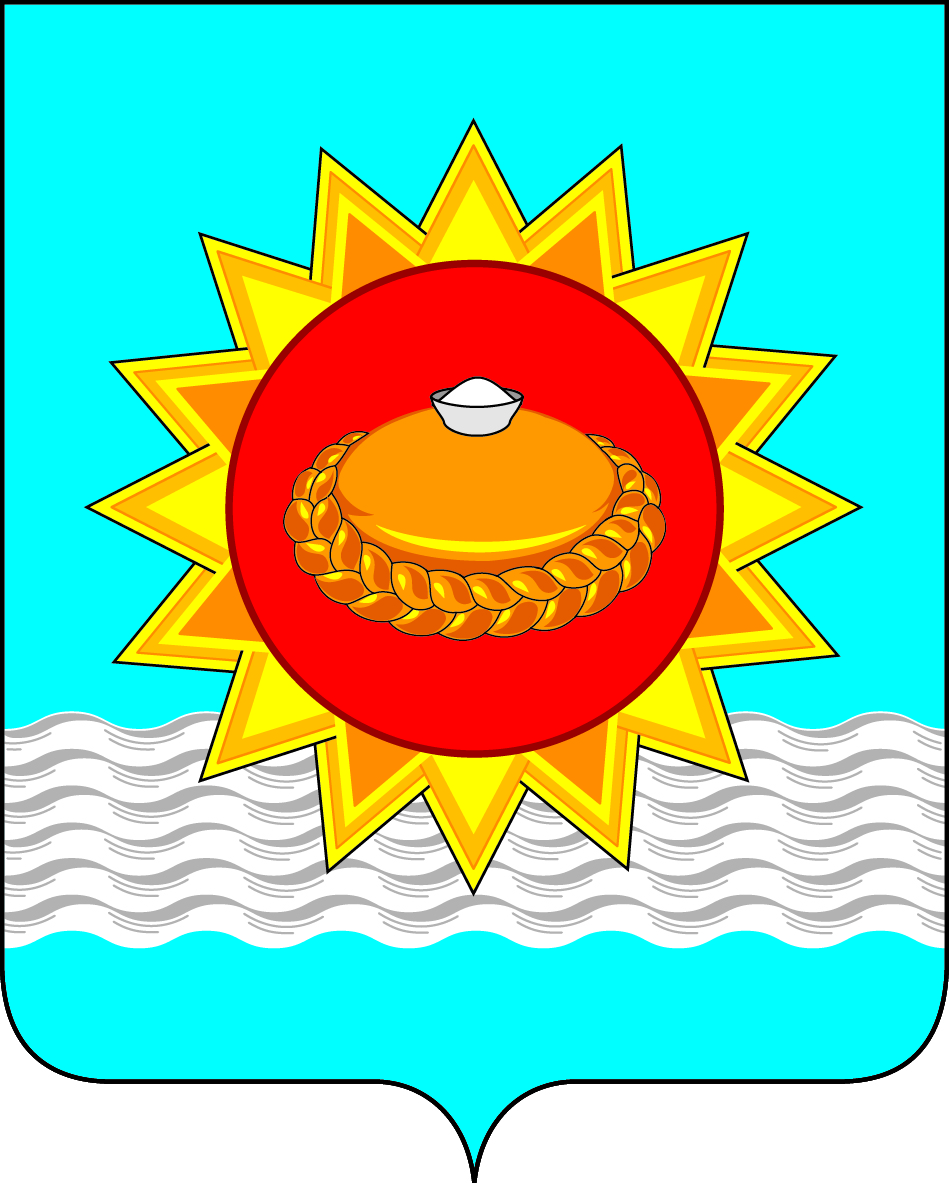 Российская ФедерацияИркутская областьгородское поселение Белореченское муниципальное образованиеА Д М И Н И С Т Р А Ц  И Я городского поселения Белореченского муниципального образованияРАСПОРЯЖЕНИЕ От 31 июля 2019 года					                                № 174-р 					р.п. БелореченскийО временном ограничении движения  на автомобильных дорогах местного значения в зоне подтопления сельского населенного пункта МальтаВ целях безопасности движения на автомобильных дорогах местного значения, оказавшихся в зоне подтопления сельского населенного пункта Мальта, в связи с введением режима функционирования «Повышенная готовность» на основании распоряжения Администрации городского поселения Белореченского муниципального образования от 29.07.2019 № 165-р «О введении режима функционирования «Повышенная готовность» для муниципального звена Иркутской территориальной подсистемы единой государственной системы предупреждения и ликвидации чрезвычайных ситуаций на территории Белореченского муниципального образования», на основании Федерального закона от 08.11.2007 № 257-ФЗ (ред. от 27.12.2018) «Об автомобильных дорогах и о дорожной деятельности в Российской Федерации и о внесении изменений в отдельные законодательные акты Российской Федерации», руководствуясь статьями 4, 29, 41, Устава Белореченского муниципального образования 1. Временно с 14 часов 00 минут 31 июля 2019 года до особого распоряжения ограничить движение любого вида автотранспорта на автомобильных дорогах местного значения в зоне подтопления сельского населенного пункта Мальта (улицы Ленина, Кирова, Рабочая).2. Временное ограничение движения транспортных средств по автомобильным дорогам местного значения в зоне подтопления сельского населенного пункта Мальта не распространяется на:2.1.перевозки продуктов питания, животных, кормовых культур, лекарственных препаратов, топлива (бензин, дизельное топливо, топливо для реактивных двигателей, топочный мазут, газообразное топливо) семенного фонда, удобрений, почты и почтовых грузов;2.2 перевозки грузов, необходимых для предотвращения и (или) ликвидации последствий стихийных бедствий или чрезвычайных происшествий;2.3. транспортные средства Министерства обороны, Министерства внутренних дел РФ, Министерства РФ по делам гражданской обороны и чрезвычайным ситуациям и ликвидации последствий стихийных бедствий;2.4. транспортные средства предприятий жилищно-коммунального хозяйства (МУП «Белореченское ЖКХ», МУП «Мальтинское ЖКХ» МУП «Транзит-аква»), промышленных предприятий, предприятий добывающих отраслей – при ликвидации или предупреждении чрезвычайных ситуаций.2.5. автомобили и спецтехнику электрических сетей для проведения аварийно – восстановительных работ;2.6. автомобили и спецтехнику для проведения аварийно – восстановительных ремонтных работ средств связи;2.7. транспортные средства Администрации городского поселения Белореченского муниципального образования.3. Проинформировать межмуниципальный отдел МВД России «Усольский» с целью организации работы подразделения  ГИБДД  по осуществлению контроля за соблюдением ограничения движения транспортных средств на автодорогах местного значения в зоне подтопления сельского населенного пункта Мальта (улицы Ленина, Кирова, Рабочая) и оказания содействия дорожным организациям в выполнении настоящего распоряжения.4. Настоящее распоряжение вступает в силу с момента его подписания.5. Настоящее распоряжение обнародовать в газете «Белореченский вестник» и на официальном сайте городского поселения Белореченского муниципального образования в сети «Интернет» www.r-p-b.ru (Семенюра О.В., начальник организационного отдела).6. Контроль исполнения настоящего распоряжения оставляю за собой.Врио Главы Белореченскогомуниципального образования                                              Н.С. СтуденикинаПодготовил:Начальник юридического отдела                                     Н.Г. ЛемешевскаяДата:1 экз. в Дело2 экз. – юридический отдел1 экз. – организационный отдел1 экз.-  МО МВД России «Усольский»